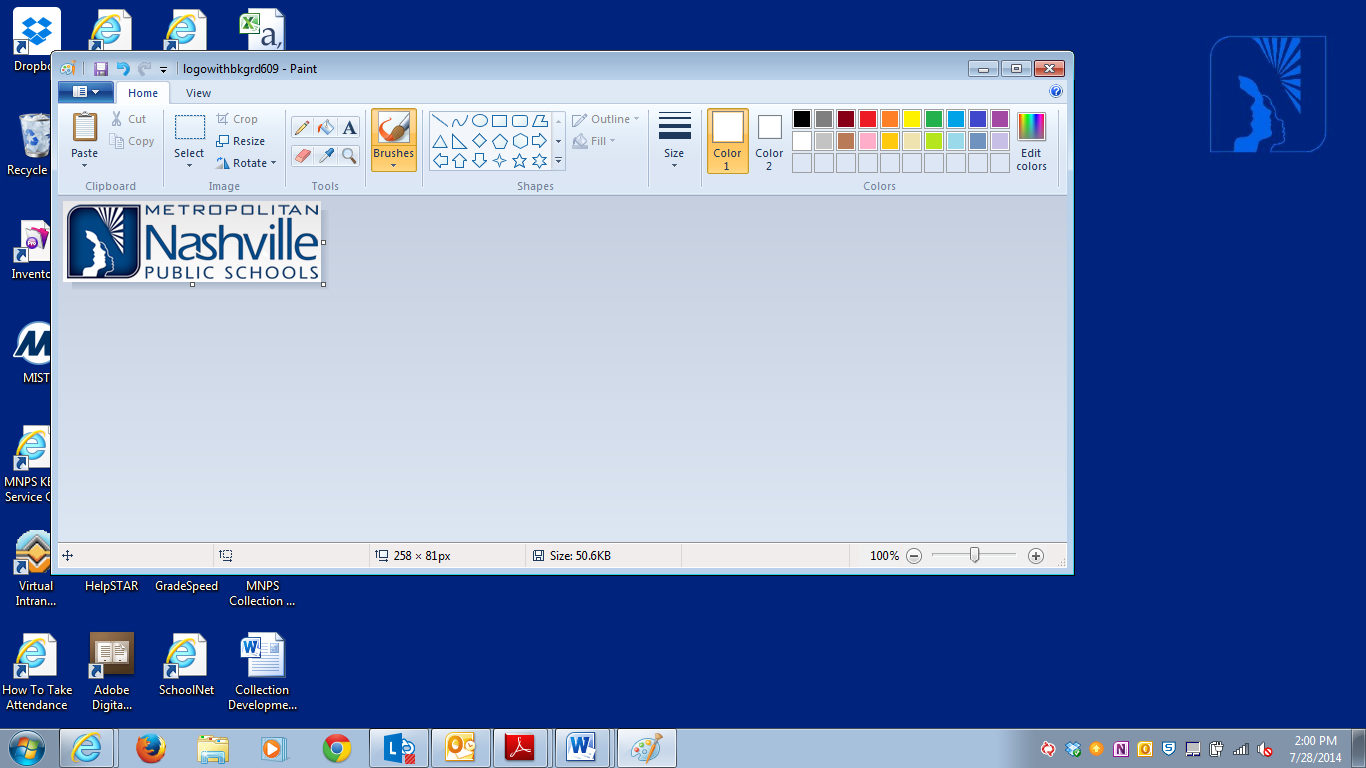 2015-2016 Rose Park Magnet School Collection Development PlanCurrent Collection at a Glance:  Age of Collection by Holdings CodeAverage copyright date of materials: 2001Number of materials per student: 23.59 (recommended 12)Collection Breakdown:Proposed 2015-2016 Budget:Collection Needs:Build Biography Add more popular/engaging biographies (not just curriculum-related)Build Professional CollectionCollection lacks professional titles for teachersWeed multiple copies titles (save for lit circles)—limited shelf spacePurchasing Plan Inculdes:Additions to popular series“Must Have” popular titles 2016 & 2017 VSBA selectionsTitles recommended by teachers & studentsBook TypeNumber of itemsAverage copyright dateNon-Fiction35032004Fiction48361999Biography8422003Audio Visual 3982008Reference3601999Source of FundingAmountMNPS BEP Money $3345 ($7.50/student) Limitless Libraries $6500[insert additional rows for fundraisers such as book fair/PTO donations/etc.$0.00